  苗栗縣00國小辦理108年度上半年防災演練成果照片辦理時間:108.3.13辦理地點:教室、操場辦理人數:270成果照片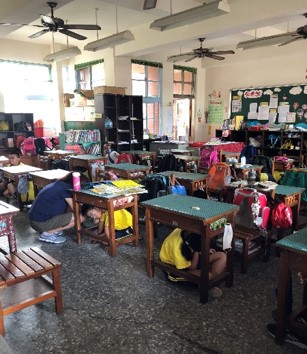 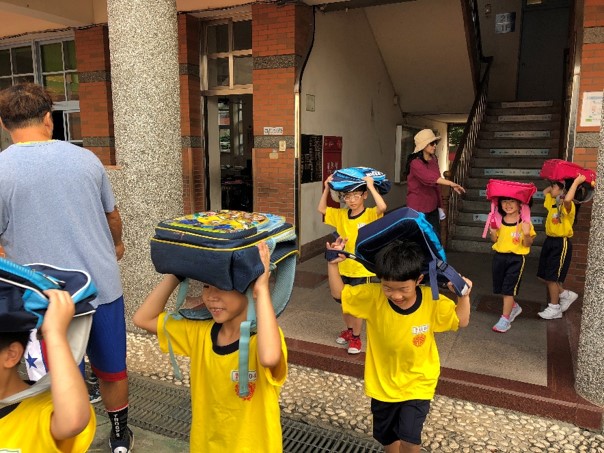 聽到地震警報聲響立即趴掩穩聽到哨音立即往操場疏散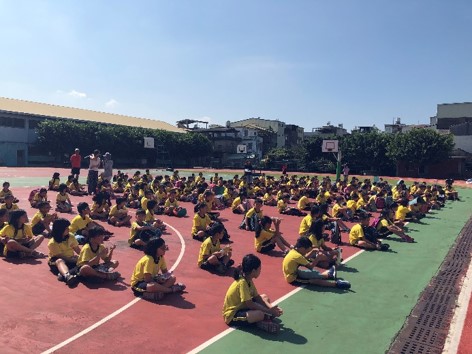 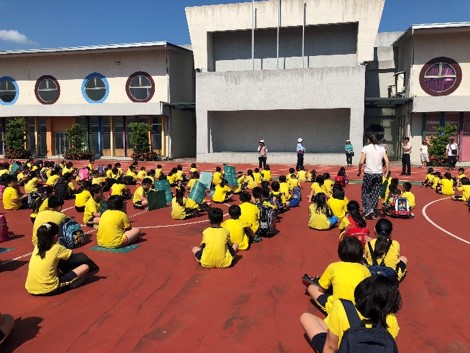 集合點名立即檢討